ЗАКОНПЕНЗЕНСКОЙ ОБЛАСТИО БЛАГОТВОРИТЕЛЬНОЙ ДЕЯТЕЛЬНОСТИ И ДОБРОВОЛЬЧЕСТВЕ(ВОЛОНТЕРСТВЕ) В ПЕНЗЕНСКОЙ ОБЛАСТИПринятЗаконодательным СобраниемПензенской области17 сентября 2003 годаНастоящий Закон устанавливает правовое регулирование благотворительной деятельности и добровольчества (волонтерства) в Пензенской области в пределах полномочий, установленных федеральным законодательством для органов государственной власти субъекта Российской Федерации.(преамбула в ред. Закона Пензенской обл. от 28.04.2018 N 3183-ЗПО)Глава I. ОСНОВНЫЕ ПОЛОЖЕНИЯСтатья 1. Утратила силу. - Закон Пензенской обл. от 28.04.2018 N 3183-ЗПО.Статья 2. Правовое регулирование отношений в сфере благотворительной деятельности и добровольчества (волонтерства) в Пензенской области(в ред. Закона Пензенской обл. от 28.04.2018 N 3183-ЗПО)Отношения в сфере благотворительной деятельности и добровольчества (волонтерства) регулируются Конституцией Российской Федерации, Гражданским кодексом Российской Федерации, Федеральным законом от 11 августа 1995 года N 135-ФЗ "О благотворительной деятельности и добровольчестве (волонтерстве)", иными федеральными законами и настоящим Законом.Статья 3. Понятия, применяемые в настоящем Законе(в ред. Закона Пензенской обл. от 28.04.2018 N 3183-ЗПО)Для целей настоящего Закона применяются основные понятия, используемые в Федеральном законе от 11 августа 1995 года N 135-ФЗ "О благотворительной деятельности и добровольчестве (волонтерстве)".Статья 4. Утратила силу. - Закон Пензенской обл. от 28.04.2018 N 3183-ЗПО.Глава II. ОСНОВНЫЕ ЦЕЛИ БЛАГОТВОРИТЕЛЬНОЙДЕЯТЕЛЬНОСТИ(в ред. Закона Пензенской обл. от 28.04.2018 N 3183-ЗПО)Статья 5. Цели благотворительной деятельности(в ред. Закона Пензенской обл. от 28.03.2011 N 2056-ЗПО)Целями благотворительной и добровольческой (волонтерской) деятельности являются:(в ред. Закона Пензенской обл. от 28.04.2018 N 3183-ЗПО)социальная поддержка и защита граждан, включая улучшение материального положения малообеспеченных, социальную реабилитацию безработных, инвалидов и иных лиц, которые в силу своих физических или интеллектуальных особенностей, иных обстоятельств не способны самостоятельно реализовать свои права и законные интересы;подготовка населения к преодолению последствий стихийных бедствий, экологических, промышленных или иных катастроф, к предотвращению несчастных случаев;участие в ликвидации чрезвычайных ситуаций и их последствий, профилактике и тушении пожаров, проведении аварийно-спасательных работ, а также оказание помощи пострадавшим в результате стихийных бедствий, экологических, промышленных или иных катастроф, социальных, национальных, религиозных конфликтов, жертвам репрессий, беженцам и вынужденным переселенцам;(в ред. Закона Пензенской обл. от 21.10.2022 N 3901-ЗПО)содействие укреплению мира, дружбы и согласия между народами, предотвращению социальных, национальных, религиозных конфликтов;содействие укреплению престижа и роли семьи в обществе;содействие защите материнства, детства и отцовства;содействие деятельности в сфере образования, науки, культуры, искусства, просвещения, духовному развитию личности;содействие деятельности в сфере профилактики и охраны здоровья граждан, улучшения морально-психологического состояния граждан, а также пропаганды здорового образа жизни;содействие деятельности в области физической культуры и спорта (за исключением профессионального спорта), участие в организации и (или) проведении физкультурных и спортивных мероприятий в форме безвозмездного выполнения работ и (или) оказания услуг физическими лицами;(в ред. Законов Пензенской обл. от 05.09.2014 N 2620-ЗПО, от 28.04.2018 N 3183-ЗПО)охраны окружающей среды и защиты животных;охрана и должное содержание зданий, объектов и территорий, имеющих историческое, культовое, культурное или природоохранное значение, и мест захоронения;подготовка населения в области защиты от чрезвычайных ситуаций, пропаганда знаний в области защиты населения и территорий от чрезвычайных ситуаций и обеспечения пожарной безопасности;социальная реабилитация детей-сирот, детей, оставшихся без попечения родителей, безнадзорных детей, детей, находящихся в трудной жизненной ситуации;оказание бесплатной юридической помощи и правового просвещения населения;содействие добровольческой (волонтерской) деятельности;(в ред. Закона Пензенской обл. от 28.04.2018 N 3183-ЗПО)участие в деятельности по профилактике безнадзорности и правонарушений несовершеннолетних;содействие развитию научно-технического, художественного творчества детей и молодежи;содействие патриотическому, духовно-нравственному воспитанию детей и молодежи;поддержка общественно значимых молодежных инициатив, проектов, детского и молодежного движения, детских и молодежных организаций;содействие деятельности по производству и (или) распространению социальной рекламы;содействие профилактике социально опасных форм поведения граждан.участие граждан в поиске лиц, пропавших без вести.(абзац введен Законом Пензенской обл. от 21.10.2022 N 3901-ЗПО)содействие в оказании медицинской помощи в организациях, оказывающих медицинскую помощь;(абзац введен Законом Пензенской обл. от 25.11.2022 N 3920-ЗПО)содействие органам внутренних дел (полиции) и иным правоохранительным органам в охране общественного порядка в соответствии с законодательством Российской Федерации.(абзац введен Законом Пензенской обл. от 25.11.2022 N 3920-ЗПО)Статья 6. Утратила силу. - Закон Пензенской обл. от 28.04.2018 N 3183-ЗПО.Статья 7. Утратила силу. - Закон Пензенской обл. от 21.02.2014 N 2518-ЗПО.Статьи 8 - 16. Утратили силу. - Закон Пензенской обл. от 28.04.2018 N 3183-ЗПО.Глава III. ПОЛНОМОЧИЯ ОРГАНОВ ГОСУДАРСТВЕННОЙ ВЛАСТИПЕНЗЕНСКОЙ ОБЛАСТИ В СФЕРЕ ДОБРОВОЛЬЧЕСТВА (ВОЛОНТЕРСТВА)(в ред. Закона Пензенской обл. от 28.04.2018 N 3183-ЗПО)Статья 17. Полномочия Законодательного Собрания Пензенской области в сфере добровольчества (волонтерства)(в ред. Закона Пензенской обл. от 28.04.2018 N 3183-ЗПО)К полномочиям Законодательного Собрания Пензенской области в сфере добровольчества (волонтерства) относится принятие законов Пензенской области в сфере добровольчества (волонтерства) и осуществление контроля за их исполнением.Статья 17-1. Полномочия Правительства Пензенской области в сфере добровольчества (волонтерства)(введена Законом Пензенской обл. от 28.04.2018 N 3183-ЗПО)К полномочиям Правительства Пензенской области в сфере добровольчества (волонтерства) относятся:1) участие в реализации государственной политики в сфере добровольчества (волонтерства);2) утверждение государственных программ Пензенской области, содержащих мероприятия, направленные на поддержку добровольчества (волонтерства), с учетом национальных и региональных социально-экономических, экологических, культурных и других особенностей;3) утверждение порядка взаимодействия исполнительных органов Пензенской области, подведомственных им государственных учреждений с организаторами добровольческой (волонтерской) деятельности, добровольческими (волонтерскими) организациями;(в ред. Закона Пензенской обл. от 21.10.2022 N 3901-ЗПО)4) поддержка муниципальных программ (подпрограмм), содержащих мероприятия, направленные на поддержку добровольчества (волонтерства);5) методическое обеспечение органов местного самоуправления и содействие им в разработке и реализации мер по развитию добровольчества (волонтерства) на территориях муниципальных образований;6) оказание поддержки организаторам добровольческой (волонтерской) деятельности, добровольческим (волонтерским) организациям, в том числе в их взаимодействии с государственными и муниципальными учреждениями и иными организациями, социально ориентированным некоммерческим организациям, государственным и муниципальным учреждениям, обеспечивающим оказание организационной, информационной, методической и иной поддержки добровольцам (волонтерам), организаторам добровольческой (волонтерской) деятельности и добровольческим (волонтерским) организациям.Статья 17-2. Полномочия исполнительных органов Пензенской области в сфере добровольчества (волонтерства)(в ред. Закона Пензенской обл. от 21.10.2022 N 3901-ЗПО)(введена Законом Пензенской обл. от 28.04.2018 N 3183-ЗПО)К полномочиям исполнительных органов Пензенской области в сфере добровольчества (волонтерства) относятся:(в ред. Закона Пензенской обл. от 21.10.2022 N 3901-ЗПО)1) участие в реализации государственной политики в сфере добровольчества (волонтерства);2) разработка и реализация государственных программ Пензенской области, содержащих мероприятия, направленные на поддержку добровольчества (волонтерства), с учетом национальных и региональных социально-экономических, экологических, культурных и других особенностей;3) популяризация добровольческой (волонтерской) деятельности;4) формирование координационных и совещательных органов в сфере добровольчества (волонтерства), создаваемых при исполнительных органах Пензенской области.(в ред. Закона Пензенской обл. от 21.10.2022 N 3901-ЗПО)Статья 17-3. Поддержка добровольческой (волонтерской) деятельности органами государственной власти Пензенской области(введена Законом Пензенской обл. от 28.04.2018 N 3183-ЗПО)Органы государственной власти Пензенской области осуществляют поддержку добровольческой (волонтерской) деятельности в формах, предусмотренных Федеральным законом от 11 августа 1995 года N 135-ФЗ "О благотворительной деятельности и добровольчестве (волонтерстве)" и другими нормативными правовыми актами Российской Федерации.Статья 18. Утратила силу. - Закон Пензенской обл. от 09.03.2005 N 763-ЗПО.Статья 19. Утратила силу. - Закон Пензенской обл. от 28.04.2018 N 3183-ЗПО.Статья 20. Вступление в силу настоящего ЗаконаНастоящий Закон вступает в силу на следующий день после дня его официального опубликования.ГубернаторПензенской областиВ.К.БОЧКАРЕВг. Пенза23 сентября 2003 годаN 516-ЗПО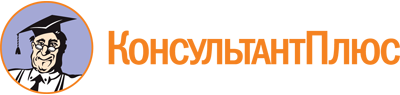 Закон Пензенской обл. от 23.09.2003 N 516-ЗПО
(ред. от 25.11.2022)
"О благотворительной деятельности и добровольчестве (волонтерстве) в Пензенской области"
(принят ЗС Пензенской обл. 17.09.2003)Документ предоставлен КонсультантПлюс

www.consultant.ru

Дата сохранения: 25.06.2023
 23 сентября 2003 годаN 516-ЗПОСписок изменяющих документов(в ред. Законов Пензенской обл. от 09.03.2005 N 763-ЗПО,от 30.04.2009 N 1731-ЗПО, от 28.03.2011 N 2056-ЗПО,от 18.10.2013 N 2459-ЗПО, от 21.02.2014 N 2518-ЗПО,от 05.09.2014 N 2620-ЗПО, от 28.04.2018 N 3183-ЗПО,от 21.10.2022 N 3901-ЗПО, от 25.11.2022 N 3920-ЗПО)